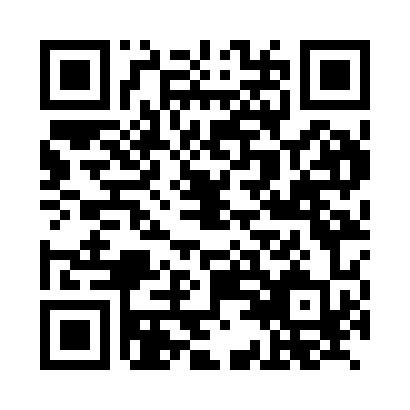 Prayer times for Zossen, GermanyMon 1 Jul 2024 - Wed 31 Jul 2024High Latitude Method: Angle Based RulePrayer Calculation Method: Muslim World LeagueAsar Calculation Method: ShafiPrayer times provided by https://www.salahtimes.comDateDayFajrSunriseDhuhrAsrMaghribIsha1Mon2:384:501:105:349:3011:352Tue2:384:501:105:349:3011:353Wed2:394:511:115:349:3011:354Thu2:394:521:115:349:2911:355Fri2:404:531:115:339:2911:346Sat2:404:541:115:339:2811:347Sun2:414:551:115:339:2711:348Mon2:414:561:115:339:2711:349Tue2:424:571:125:339:2611:3410Wed2:424:581:125:339:2511:3311Thu2:434:591:125:339:2411:3312Fri2:435:001:125:329:2311:3313Sat2:445:011:125:329:2211:3214Sun2:445:021:125:329:2111:3215Mon2:455:041:125:329:2011:3216Tue2:455:051:125:319:1911:3117Wed2:465:061:125:319:1811:3118Thu2:465:071:135:319:1711:3019Fri2:475:091:135:309:1611:3020Sat2:475:101:135:309:1411:2921Sun2:485:121:135:299:1311:2922Mon2:495:131:135:299:1211:2823Tue2:495:141:135:289:1011:2824Wed2:505:161:135:289:0911:2725Thu2:505:171:135:279:0811:2626Fri2:515:191:135:279:0611:2627Sat2:515:201:135:269:0511:2528Sun2:525:221:135:269:0311:2429Mon2:535:231:135:259:0111:2430Tue2:535:251:135:249:0011:2331Wed2:545:261:135:248:5811:22